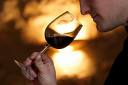 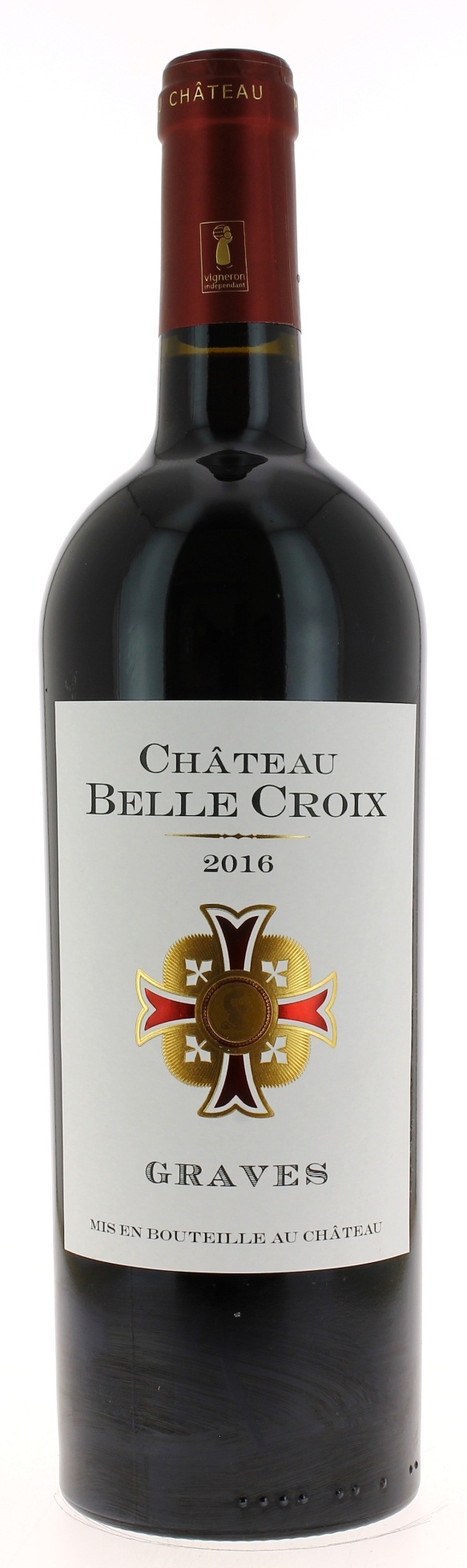 13°CHÂTEAU BELLE CROIX 2016APPELATION GRAVES CONTROLEE   Albert YungVigneron RécoltantLE VIGNOBLE :Nature des sols : 	Graveleux et sous-sol constitué de sable, d’argile et de calcaire. Age du vignoble : 	25 ansEncépagement :	 	60 % Merlot40 % Cabernet SauvignonDEGUSTATION & CONSERVATION :Commentaire de dégustation :Robe couleur rubis intense, aux reflets brillants. Le nez laisse exprimer des notes de violettes et de fruits rouges mûrs qui vous envahissent En bouche, l’attaque est franche mais ronde. La final est à l’image du cépage Merlot ; ronde et puissante.Dégustation : 		entre 16°C et 18°C.Vieillissement : 	à boire dans les 5 ans.Accords mets vins : 	viandes rouges, plats en sauce, fromage. PALLETISATION :Dimensions palette :		1200/800/1380 mmDimension carton :		300/235/160 mmPoids du carton :		7.560 kgBouteilles/carton :		6 bouteilles deboutCartons/couche : 		25Couches/palette : 		4Bouteilles/palette : 		600Gencod Bouteille :		3 700678 002920 Gencod Carton :		3 700678 002937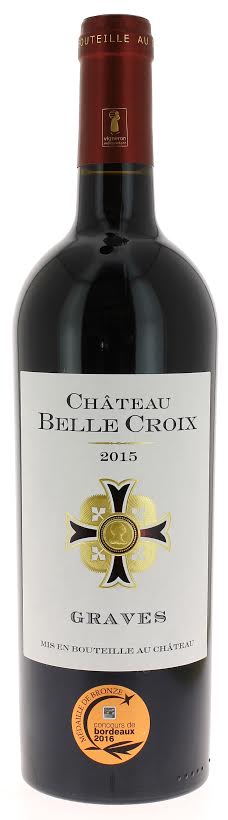 